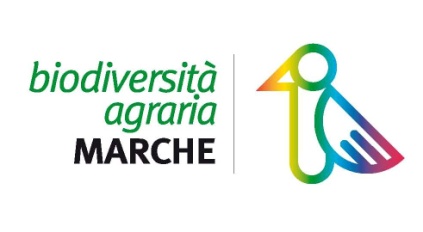 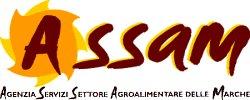 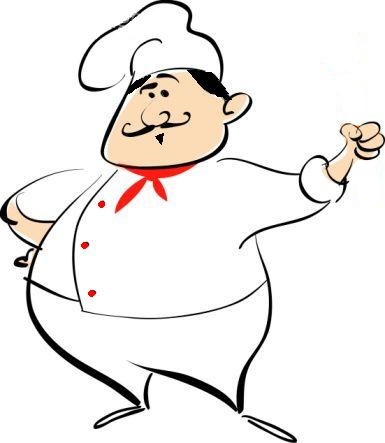 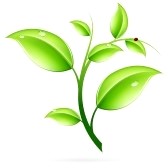 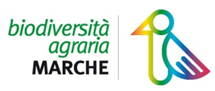 Prot.  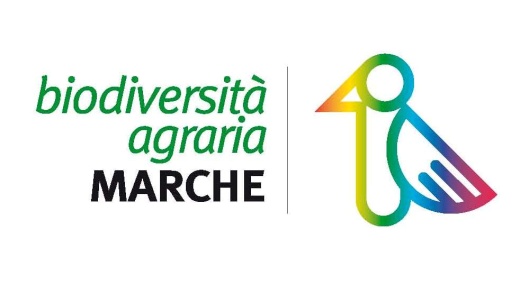 Spett.le A.S.S.A.M.Agenzia Servizi Settore Agroalimentare MarcheVia Dell’Industria, 160027  Osimo (AN)            Concorso:  “La biodiversità in cucina – impastiamo con le farine ... diverse”DOMANDA DI PARTECIPAZIONEIl sottoscritto  ________________________________ dirigente scolastico dell’istituto:______________________________________________________________________________________Via _______________________________________ CAP _______ Comune _________________ Prov __C.F./P.I. ______________________ Tel. ___________________________ Fax ______________________E_mail __________________________________IBAN __________________________________________________________________________CHIEDEl’iscrizione al concorso “La biodiversiotà in cucina” con la classe ___________________________________INSEGNANTE/I COORDINATORE/I:  ………………………………………………………………………..............				         ................................................................................................................. e-mail …………………………………………………………………………				        cell. ……………………………………………………………………………..Il Dirigente Scolastico                  _______________________________________Con la presente scheda di adesione, SI DICHIARA di aver preso visione e di accettare il Regolamento del concorso “La biodiversità in cucina – impastiamo con le farine ... diverse” a valere per l’a.s. 2017 - 2018SI AUTORIZZA altresì il trattamento dei dati personali ai sensi del D.Lgs. 196/2003 e s.m.e i.DATATimbro e firma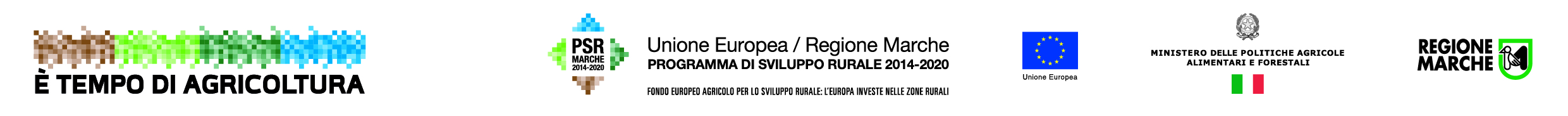 